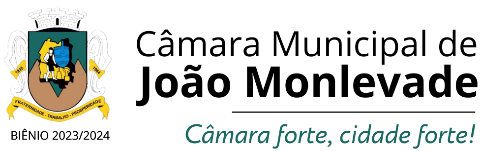 PAUTA DA 145ª REUNIÃO ORDINÁRIA EM 12 DE JUNHO DE 2024.I - ATA.II - CORRESPONDÊNCIAS RECEBIDAS:- Ofícios nº: 58, da Assessoria de Governo encaminhando Lei nº 2.646/2024, emanadas pelo Executivo.III - CORRESPONDÊNCIAS EXPEDIDAS:- Ofício nºs 144 e 145. encaminhando ao Executivo o expediente deliberado na Sessão Ordinária realizada em 05 de junho de 2024, sendo - para conhecimento : - Resolução nº 775; - para providências: -  Anteprojetos de Lei nºs: 08/2024 e 09/2024; - Indicações nºs: - 522, 523, 524, 525, 526, 532, 533, 534, 535 e 536, sugeridas pelo vereador Belmar Diniz; - 537, 538, 539, 540 e 541, sugeridas pelo vereador Tonhão; - 542, 543, 544, 545 e 546 sugeridas pelo vereador Rael Alves; - 547, 548, 549 e 550, sugeridas pelo vereador Pastor Lieberth; - 551, sugerida pelo vereador Revetrie Teixeira; - 552, sugerida pelo vereador Thiago Titó; - Ofícios nº 150 ao Sr. Roberto Luís de Oliveira e demais colaboradores da empresa Vassouras São José, comunicando-lhes outorga de “Moção de Aplausos”; - Ofícios nºs 151 ao 153, expressando aos Familiares as condolências desta Casa Legislativa por ocasião dos falecimentos dos senhores (as): Altair Silva Magalhães; Afonso de Azevedo Barros e Renata Soares Souza;- Oficio nº 154, ao Exmo. Sr. Igor de Alvarenga Oliveira Icassati, Secretário Municipal de Educação do Estado de Minas Gerais, comunicando aprovação de Moção de Apoio à greve da Universidade Estadual de Minas Gerais, pela luta em prol da valorização do corpo docente e melhorias na qualidade do ensino;- Ofício nº 155, ao Sr. Eduardo Bastos, comunicando-lhe outorga do Título de Cidadão Honorário do Município.IV - ORDEM DO DIA (PROJETOS PARA VOTAÇÃO):EM TURNO ÚNICO:PROJETO DE LEI Nº 1.451/2024, de inciativa do Executivo, que Ratifica alteração no Contrato de Consórcio do CISMEPI e dá outras providências. (lido em 20/03)EM SEGUNDO TURNO E REDAÇÃO FINAL:PROJETO DE LEI Nº 1.461/2024, de iniciativa dos vereadores Belmar Lacerda Silva Diniz e Bruno Nepomuceno Braga, que regulamenta no âmbito do Município de João Monlevade os dispositivos da Lei Federal nº 13.874, de 20 de setembro de 2019, e da Estadual nº 23.959, de 27 de setembro de 2021, que tratam dos direitos de liberdade econômica, e dá outras providências. EM PRIMEIRO TURNO:PROJETO DE LEI Nº 1.470/2024, de iniciativa do vereador Gustavo José Dias Maciel, que Inclui os eventos “Miss João Monlevade e Mister João Monlevade” no Calendário Oficial do Município de João Monlevade.EM TURNO ÚNICO: PROJETO DE LEI Nº 1.459/2024, de iniciativa do vereador Revetrie Silva Teixeira, que Denomina de Moacir Cândido da Costa, a atual rua Londrina, localizada no bairro Serra Verde/Feixos. (CONTÉM EMENDA 01, APRESENTADA PELA COMISSÃO DE LEGISLAÇÃO E JUSTIÇA E REDAÇÃO)PROJETO DE LEI Nº 1.466/2024, de iniciativa do vereador Gustavo José Dias Maciel, que Denomina de “Silvério Ottoni Guimarães” a praça existente na rua Belo Horizonte, esquina com a rua Porto Alegre, no bairro Baú.PROJETO DE RESOLUÇÃO Nº 481/2024, de iniciativa do vereador Bruno Nepomuceno Braga, que Concede o Diploma de Honra ao Mérito à Associação Cultural do Congado de Nossa Senhora Santana do bairro Laranjeiras.PROJETO DE RESOLUÇÃO Nº 485/2024, de iniciativa do vereador Marcos Vinícius Martins Dornelas, que Concede o Título de Cidadão Honorário do Município de João Monlevade ao senhor Marcílio de Carvalho.V – LEITURA DE PROPOSIÇÕS:PROJETO DE LEI Nº 1.473/2024, de iniciativa do Executivo, que Denomina de rua Canarinho a rua projetada perpendicular à rua Gaivota, no bairro Cidade Nova. PROJETO DE LEI N° 1.474/2024, de iniciativa do vereador Belmar Lacerda Silva Diniz, que Dispõe sobre a concessão do benefício de meia-entrada em eventos artístico-culturais e esportivos para famílias inscritas no Cadastro Único para Programas Sociais do Governo Federal (CadÚnico) e dá outras providências.PROJETO DE LEI Nº 1.475/2024, de iniciativa do vereador Geraldo Camilo Leles Pontes, que Denomina de “Ana Maria dos Santos Oliveira” a UBS - Unidade Básica de Saúde do Bairro Cidade Nova.PROJETO DE RESOLUÇÃO Nº 486/2024, de iniciativa do vereador Marco Zalém Rita, que Concede o Título de Filho Ilustre do Município de João Monlevade ao senhor César Henrique Gandra.VI - LEITURA DE ANTEPROJETOS:- Não há.VII - LEITURA DE REQUERIMENTOS:- nº 22, do vereador Tonhão, requerendo impetração de Mandado de Segurança contra ato ilegal, arbitrário e injusto praticado pelo Prefeito do Município de João Monlevade, para que apresente as informações solicitadas através dos requerimentos de números: 71/2023;84/2023; 87/2023; 90/2023; 91/2023; 92/2023; 94/2023; 95/2023; 04/2024; 07/2024; 08/2024 e 10/2024.VIII - LEITURA DE INDICAÇÕES:- nº 553 , do vereador Gustavo Prandini, indicando serviços de providências necessárias para a celebração de parceria , por meio da Lei Federal 13.019/2014, com o Floresta Clube, visando a execução da obra de construção de muro de arrimo nas dependências da associação, mais precisamente nas proximidades da cozinha e do salão de festas;- nº 554, do vereador Leles Pontes, indicando serviços de instalação de quebra-molas na rua Hildebrando Santana, próximo ao nº 241, bairro Rosário;- nº 555, do vereador Belmar Diniz, indicando serviços de asfaltamento em toda extensão da rua Suíça, localizada no bairro São Geraldo;- nº 556, do vereador Belmar Diniz, indicando serviços de instalação de uma lixeira móvel na rua Gameleira, próximo à escada que dá acesso a Praça Nossa Senhora das Graças, bairro Nossa Senhora da Conceição;- nº 557, do vereador Belmar Diniz, indicando serviços de reinstalação do ponto de ônibus, localizado na rua Louis Ensch, em frente ao nº 548, no bairro Alvorada; - nº 558, do vereador Belmar Diniz, indicando serviços de limpeza, capina e recolhimento de entulhos em toda extensão da Rua José Tomaz Guimarães, no bairro Planalto;- nº 559, do vereador Belmar Diniz, indicando serviços de limpeza e capina em toda extensão da rua Rafael José de Souza, localizada no bairro Nova Esperança;- nº 560, do vereador Tonhão, indicando serviços de asfaltamento entre os números 259 ao 1.220 da rua Vinte e Dois, bairro Loanda;- nº 561, do vereador Tonhão, indicando serviços de pavimentação com bloquetes do beco da rua Antônio José, bairro Serra do Egito;- nº 562, do vereador Tonhão, indicando serviços de recapeamento asfáltico entre os números 146 a 182 e 206 a 221 da rua Vinte e Seis, bairro Loanda;- nº 563, do vereador Tonhão, indicando serviços de estudo técnico para o fechamento da galeria do córrego situado no bairro Serra do Egito;- nº 564, do vereador Tonhão, indicando serviços de estudo técnico para a construção de uma galeria de rede pluvial com concreto armado ou manilhamento para dar vazão à água pluvial do córrego situado na rua Mumbica, bairro José Elói;- nº 565, do vereador Fernando Linhares, indicando serviços de poda das árvores na Praça entre as ruas Tietê e Tapajós, bairro Centro Industrial;- nº 566, do vereador Fernando Linhares, indicando serviços de pintura da escada ao lado da Praça Cônego Jose Higino de Freitas, na rua Tapajós, bairro Centro Industrial;- nº 567, do vereador Fernando Linhares, indicando serviços de alteamento de bocas de lobo e tampas de bueiros em toda extensão da rua Gomes Batista, bairro Nossa Senhora da Conceição;- nº 568, do vereador Fernando Linhares, indicando serviços de poda das árvores nas ruas Tietê e Tapajós, bairro Centro Industrial;- nº 569, do vereador Fernando Linhares, indicando serviços de manutenção da Praça Cônego Jose Higino de Freitas, na rua Tapajós, bairro Centro Industrial;- nº 570, do vereador Pastor Lieberth, indicando serviços de complementação da obra da rua Maria Silva Teixeira com um muro de rip rap para nivelamento total da via;- nº 571, do vereador Thiago Titó, indicando serviços de manutenção da recomposição dos bloquetes que se soltaram na av. Rodrigues Alves, bairro República.IX - LEITURA DE MOÇÕES: - nº 113, do vereador Leles Pontes e Fernando Linhares, Moção de Pesar pelo falecimento da senhora Maria Barcelos Pereira e sua filha Eci Bárbara Pereira, ocorrido nos dias 30 de maio e 03 de junho de 2024;- nº 114, do vereador Leles Pontes, Moção de Pesar pelo falecimento da senhora Maria das Graças Perdigão Caricati, mãe do Padre Ricardo Caricati, ocorrido no dia 09 de junho de 2024;- nº 115, do vereador Leles Pontes, Moção de Pesar pelo falecimento do senhor José Geraldo Pinto, ocorrido no dia 21 de maio.X - VOTAÇÃO DE ANTEPROJETOS:- Não há.XI - VOTAÇÃO DE REQUERIMENTOS: - Não há.XII - VOTAÇÃO DE INDICAÇÕES:- Não há.XIII - VOTAÇÃO DE MOÇÕES:- Não há.XIV - TRIBUNA POPULAR: - Não há.XV - TRIBUNA DE VEREADORES: Tempo: ( 5 minutos para cada Orador).- Gustavo Maciel – REPUBLICANOS;- Belmar Diniz – PT;- Bruno Braga – AVANTE;- Gustavo Prandini - PCdoB;- Revetrie Teixeira - MDB;- Rael Alves – MDB;- Leles Pontes – REPUBLICANOS;- Tonhão – PDT;- Vanderlei Miranda – PODEMOS;- Pastor Lieberth – PODEMOS;- Marquinho Dornelas - REPUBLICANOS;- Doró da Saúde – AVANTE;XVI - TEMPO DE LIDERANÇA: - Conforme Ordem de Inscrição durante a realização da presente Sessão Ordinária.XVII - ASSUNTO RELEVANTE DO DIA:- Conforme registro do Vereador em Livro Próprio durante a realização da presente Sessão Ordinária.XVIII - HOMENAGEM:- Não há.Secretaria da Câmara Municipal/2024.